Character Trading Card Creator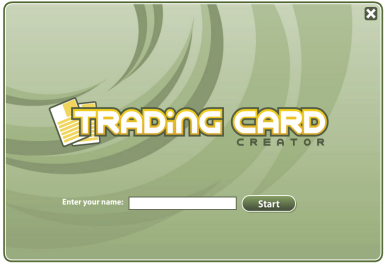 Your First Name ____________________Topic (type the character name) ____________________Click “Fictional Person”Source (type the name of the book) _______________________________________________________Appearance – What does your character look like? ________________________________________________________________________________________________________________________________Personality – How does your character act? (What character traits does your person have?)_____________________________________________________________________________________Thoughts – What are your character’s most important thoughts?_____________________________________________________________________________________Feelings – What are your character’s most important feelings? _____________________________________________________________________________________Problem – What is your character’s problem or challenge at the beginning of the story? _____________________________________________________________________________________Goal – What does your character want to happen by the end of the story? _____________________________________________________________________________________Outcome – Does your character succeed? What happens as a result? _____________________________________________________________________________________Quote – What memorable things did your character say? _____________________________________________________________________________________Action – What was the one thing that your character did that really got your attention? _____________________________________________________________________________________Interactions – How did your character get along with other characters? _____________________________________________________________________________________Personal Connection – Do you like your character? Why or why not? _____________________________________________________________________________________